СПРАВОЧНИКНекоторые признаки делимости натуральных чисел Натуральные числа — это числа, используемые для счёта:1, 2, 3, ..., п,Натуральные числа образуют множество, называемое множеством натуральных чисел. Множество всех натуральных чисел обозначается символом  N:  N=  1, 2,3,...,п,...).Признак делимости на 2. Число делится на 2, если его последняя цифра есть число чётное или ноль.Признак делимости на 4. Число делится на 4, если две его последние цифры нули или образуют число, делящееся на 4.Признак делимости на 8. Число делится на 8, если три его последние цифры нули или образуют число, делящееся на 8.Признак делимости на 3 и 9. Число делится на 3, если сумма цифр числа делится на 3. Число делится на 9, если сумма его цифр делится на 9.Признак делимости на 5. Число делится на 5, если оно оканчивается либо на ноль, либо на 5.Признак делимости на 25. Число делится на 25, если две его последние цифры нули или образуют число, делящееся на 25.Признак делимости на 11. Число делится на 11, если у него сумма цифр, занимающих чётные места, либо равна сумме цифр, занимающих нечётные места, либо отличается от неё на число, делящееся на 11.Свойства степени с целым показателемСтепень	с	натуральных	показателем	а"  ——а - а - .-.. (а — основание степени, п	показатель степени).Степень  с целым показателем  ak , k е  Z :а,	n е Nесли  k = п,  u W  , то ak = а‘ = -а... - а,если  k = —п , п о N,	‹г  П =	,  например,  2°3	12’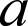 если  k = 0,  то по определению  n0  = 1.10.		а-	at	П+	при	перемножении	степеней	с	одинаковым основанием показатели степеней складываются.2s.	‘р  = а"°‘	— при  делении  степеней  с  одинаковым  основанием изпоказателя  числителя  вычитается  показатель знаменателя.4             при	возведении	степени	в	степень	показатели перемножаются.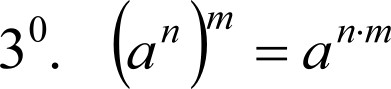 а-‘   bn  ——(-а  b)‘	—  при	перемножении	степеней	с	одинаковымпоказателем основания перемножаются.5 0.	а	а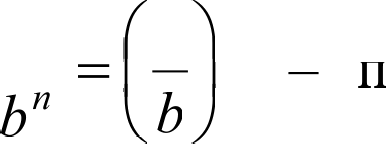 ри  делении	степеней	с  одинаковым	показателемоснование числителя  делится на основание знаменателя.3.Формулы сокращенного умноженияа + b) 2  —— a 2 + 2аЬ + b2а — b)’  ——a2  — 2пЬ + b2a2 — b2 —— а — b) а + b)а+ b)’  ——а’ + 3а 2 Ь + 3пЬ2  + b’ а — b)’  ——а’  — 3п2 Ь + 3пЬ2  — b'(квадрат суммы); (квадрат разности); (разность квадратов); (куб суммы);(куб разности);а’ + b’ —— а+ b)g(2  ab+ b2)(сумма кубов);а’ — b’ —— а — b)( a2 + ab+ b’)(разность кубов).Свойства арифметического корняДействие, обратное возведению в натуральную степень, называется извлечением корня. С помощью этого действия по данной степени и её показателю  ищется основание  степени. Извлечь корень cтeneни  п  из числа а — это значит найти такое число х, которое после возведения в степень п даёт само число ‹г.Неотрицательное значение корня чётной степени из неотрицательного числа называется арифметическим корнем.Степень  с  дробным  показателем  а"  определяется как at	, то есть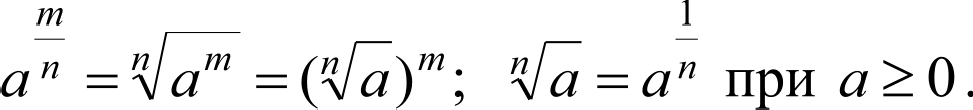 lo. дa-	ЛЬ — ab’,2 0.   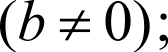 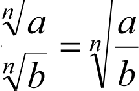 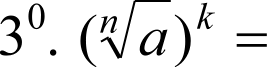 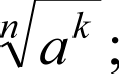 4o.	дa ——‘ka ’,          пk	mk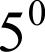 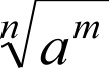 60. дa	—— а	ја > 0);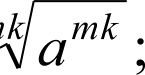 70.  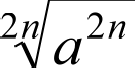 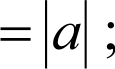 8o. "+	а ———"+	ја	0);КваЬратное уравнение. Формула ВиетаУравнение — это равенство, справедливое при определенных значениях входящих в него переменных.ах   + bx + с ——0,	а	0 — квадратное уравнение.x2  + px+ q ——0 — приведённое квадратное уравнение.D ——b2  — 43c	дискриминант  квадратного трехчлена.Если D	0, то квадратное уравнение имеет корни, причем при  D > 0ДВі1 ]ЗdЗЛИЧНЫХ  КО]ЗНЯ	У —— b+ CDИ  Xj — — b — CD ;  П]Эи  D ——0   — равные2п	2пкорни  (один  корень)	х —— х —	b .  Если	D < 0,	то  уравнение  не  имеет действительных корней.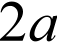 Для корней квадратного уравнения справедливы равенства — формулыВиета: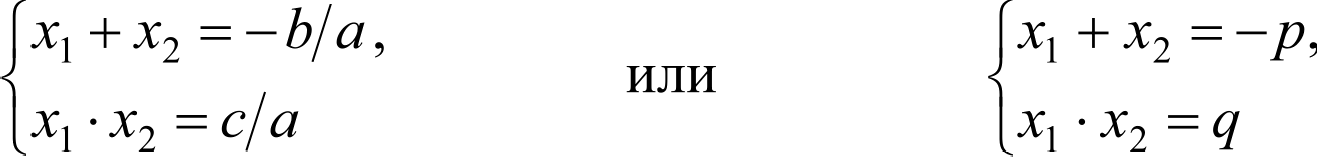 Разложение квадратного трехчлена на множители:ах2 + bx+ с —— а(х   — х )(х — x2 ) ,где z  и х — корни уравнения пг2 + bx + с —— 0.График квадратичной функцииФункция J(x)= яг' + bx + с называется квадратичной. Здесь а , b , с фиксированные действительные числа, причём п z 0, а z принимает любые действительные	значения.	График	квадратичной	функции	называютпараболой.График квадратичной функции J(x)= лг' + bx+ с имеет вид:а) при п > 0, D < 0 парабола лежит выше оси Oн (следовательно, не имеет общих точек с осью Oн ) (рис. 1);6)  при	п > 0,	D ——0	парабола   касается   сверху   оси	Ох	в   точке-0	1 = =2 ( рИс. 2);в) при  п > 0,  D > 0  парабола пересекает  ось  Ох  в двух точках  х	и х   (рис. 3);г) при п < 0, D < 0 парабола лежит ниже оси Ох (следовательно, не имеет общих точек с осью  Oн) (рис. 4);д)   при	п < 0,	D ——0	парабола	касается	снизу   оси	Ох	в   точке=  = х  ——•2 ( рис. 5);е) при  ‹г < 0,  D > 0  парабола пересекает ось  Oн  в двух точках z	и х,  (рис. 6).Рис. 1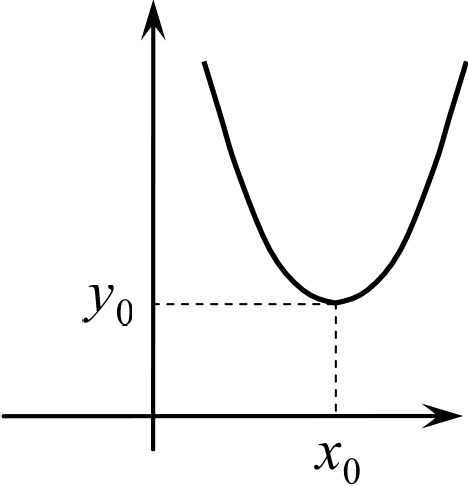 Рис. 2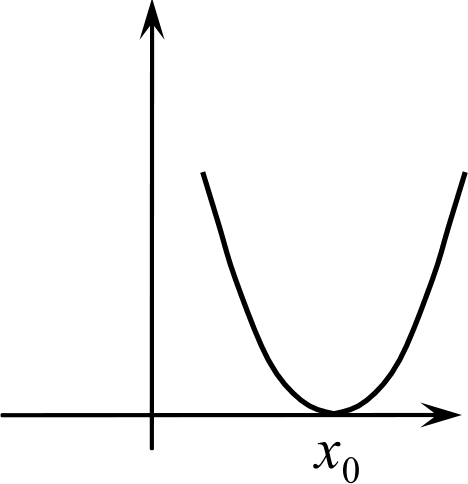 ›'Рис. 3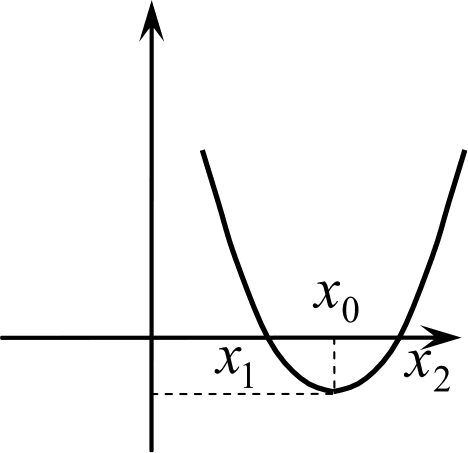 10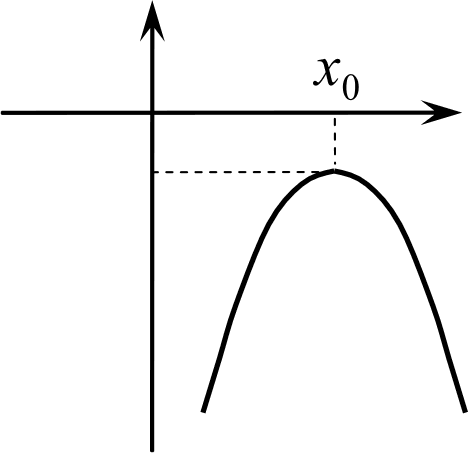 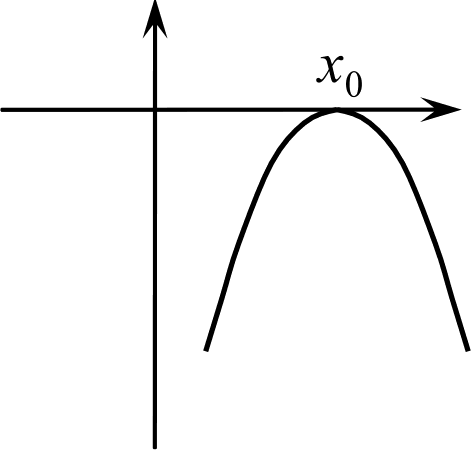 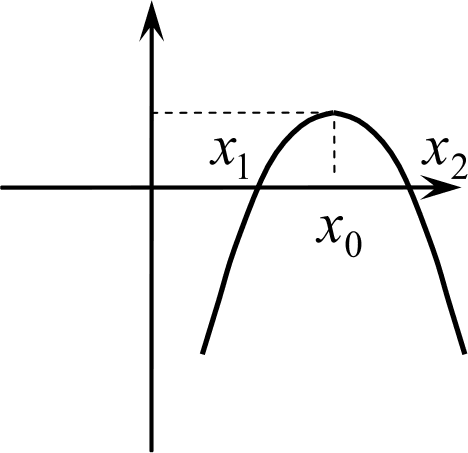 Рис. 4Рис. 5›'Рис. 6Рациональные  корнн многочлена  с целыми коэффициентамнВыражение  вида   F  х) ——п0х" + •  =п   i+ ° ..+ as—i* +‘n›	где  at ,at ,... ,а  —целые  числа,  п  z 0,  п  натуральное  число,  х  некоторый   символ, называется многочленом степени п с целыми коэффициентами от переменной х.Число  с  называется  корнем многочлена  F  х), если  F(с) ——0.Справедливо  следующее  утверждение:  если  несократимая  дробь "—является корнем многочлена   F  х), то  р   делитель свободного члена   no , а  q — делитель старшего коэффициента п . В частности, при no = 1 рациональные корни многочлена будут целыми числами. (В качестве иллюстрации можно вспомнить теорему Виета о корнях приведенного квадратного уравнения.) Следовательно, если мы хотим найти рациональные корни   уравнения       х‘  + ‹г x‘°1 + а2 х °’ +-     + •.— = + п,  ——0,    то   достаточнопроверить все делители числа  а   (как положительные, так и отрицательные).Рациональные неравенства. Метод интерваловНеравенства,  которые  можно  привести  к  виду  '  '	0,  где	Р  х)  иQ(x)  - некоторые многочлены,  Q х) —  не тождественный нуль,	— один из знаков  >,<,й,й, называются  рациональными неравенствами.При	решении	рациональных	неравенств	удобно	пользоватьсяследующими утверждениями:Неравенство '  '  > 0 равносильно неравенству  Р х-)  Q1Q х) > 0.Неравенство	'  < 0 равносильно неравенству  Р х) - Q(x)< 0.НеравенствоНеравенство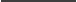 Q х)0 равносильно системе   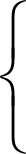 0 равносильно системе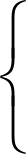 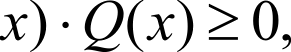 Q х) z 0.“ Q *1 —<0Q х)	Q х) z 0.Пусть F х) — некоторый многочлен степени в . Возможны два случая разложения этого многочлена на множители.случай.      F(z) ——п  (х    п  )k  (х    а   )k’ ...(x    п _  )k'—1 (х    а  )k' ,       гдеп , п , ... , а	действительные	числа,	* .*2.---7• — натуральные	числа,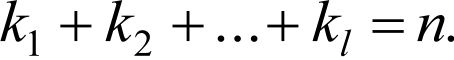 Пусть п < •2 < ..< п _ < п . Изобразим эти точки на числовой прямой, получим / + 1 промежутков. Расставим знаки «+» или «—» в каждом промежутке по следующему правилу: справа от самой правой точки ставят знак коэффициента  п .   Затем,  двигаясь  справа  налево, при переходе  черезточку а, меняют знак, если число k, нечётное , и оставляют тот же знак, если оно  четное.  В  качестве решения  неравенства	F  х)	0  берут объединениепромежутков с подходящими знаками. Если неравенство строгое, то концы промежутков в ответ не входят, а если нестрогое, то входят.случай.F  х) ——по(=	•і)-"-(=  at)k'  b x2  + cix + dc ...b  x2  + ccx+ dc  “ ,	гдеп ,п ,...,a ,be ,cc, dc,.. i'  .• р ,dp —  действительные	числа,	k ,...+ .• . --л. —натуральные  числа,	k  + ...+ k  + 2s  + ...+ 2sp = п   и  каждый  из квадратныхтрёхчленов	b,х’ + с,х + d,	имеет	отрицательный	дискриминант.	Тогда неравенство F х)	0 равносильно неравенствуп  bs' .. бр‘ (х	а  )kl .. .(x	а  )k'	0,поскольку   квадратный   трёхчлен   с   отрицательным   дискриминантом  имеетпостоянный знак, совпадающий со знаком старшего коэффициента.Иррациональные уравнения и неравенстваИррациональное	уравнение	(неравенство)	—	это	уравнение (соответственно, неравенство), содержащее радикалы.При	решении	иррациональных	уравнений	и	неравенств	можно применять следующие эквивалентности: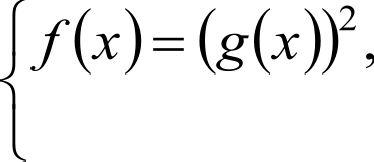 g(x)	0.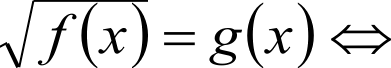 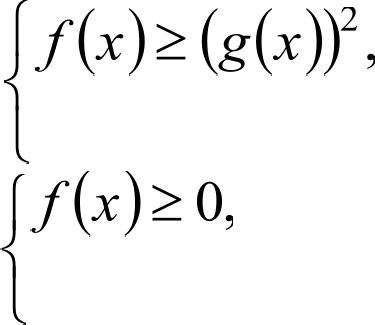 g(x)	0;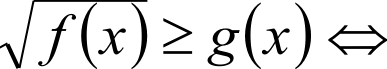 g(x)< 0.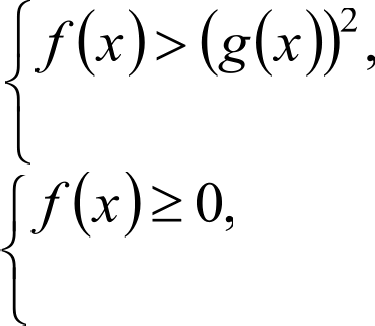 g(x)	0;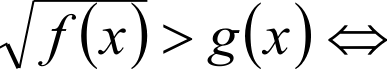 g(x)< 0.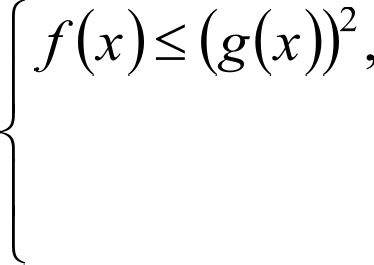 Моказательная функция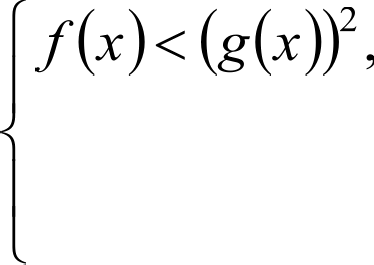 Функция  вида  у = а‘,  где а — постоянное положительное	число,	не равное  единице,  называется  показательной.Перечислим основные свойства этой функции.Функция задана на всей числовой прямой  R .При любом положительном основании п0 = 1. Следовательно, все графики показательной функции пересекают ось ординат в одной и той же точке (0;l) .Функция  является   возрастающей   при   а > 1   и  убывающей   при 0 < п < 1. Причём, если п > 1, то п° < 1 при х < 0 и п° > 1 при х > 0 ; если  0 < п < 1, то а" > 1 при х < 0 и п° < 1 при х > 0.Непрерывна на всей числовой прямой R .Множеством значений функции у = а‘ является интервал (0;+m). Таким образом, показательная функция положительна при любом значении аргумента х (график расположен выше оси Oн).График показательной функции имеет вид: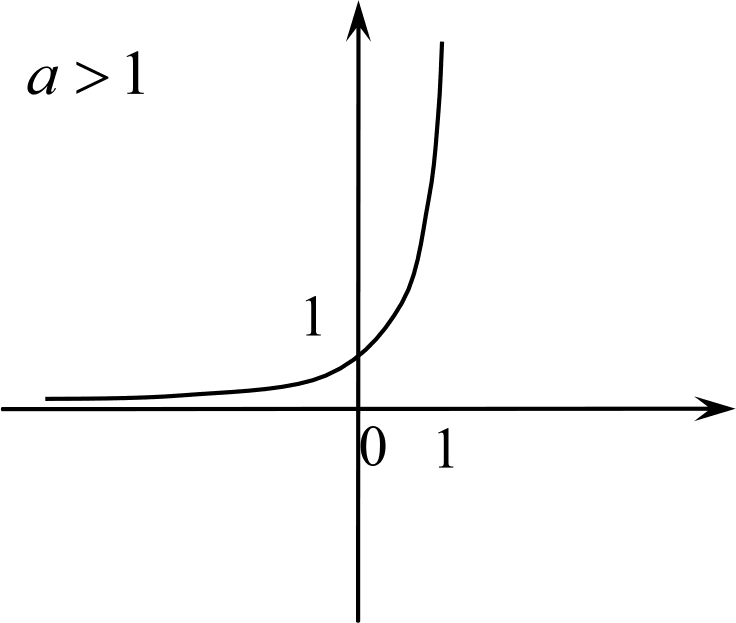 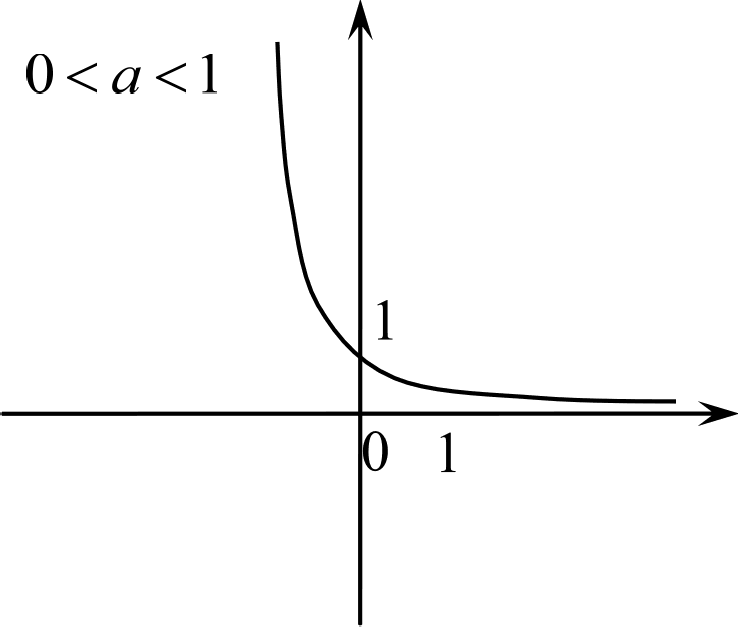 Понятия логарифма и основные его свойства.Погарифмическая функцияПусть дано уравнение  п‘ = b , где п > 0,  b > 0 и п z 1.Логарифмов числа  b  по основанию  а  называется  показатель степени с, в которую надо возвести данное основание а, чтобы получить число Ь. Запись  log   b ——с  читается так: логарифм числа  b  по основанию  а  равен с.Основные свойства логарифмаПусть п > 0, ‹г  1, b > 0,  с > 0,  d > 0,  m с R , ф е R .log a 1 = 0 (логарифм единицы равен нулю).log a а ——1 (логарифм основания равен единице).lo	b  ——b  (основное логарифмическое тождество).1og a (b  с) ——log  b+ logq с   (логарифм  произведения  положительных чисел равен сумме логарифмов этих чисел при том же основании).Замечание. В общем случае приведённое выше правило формулируется так: логарифм произведения нескольких чисел, если оно положительно, равен сумме логарифмов модулей этих чисел, взятых по тому же основанию, то есть'g  п  ‘1 -   ’2 -   . . . - l9 р   —	'g  п ‘1  +	'g  п ‘2    + . . . +    IOДр	IрN‘1   ‘  ‘2  -     .  .-.’п	>    () .log а	——log а b — log а с	(логарифм	частного   положительных	чиселравен разности логарифмов этих чисел при том же основании).Замечание. Логарифм частного двух чисел, если оно положительно, равен разности логарифмов модулей делимого и делителя, взятых по тому же основанию, то естьlog	b ——log	b	log   с ,   0.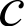 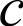 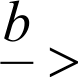 log, b‘ — mlog, b (логарифм степени равен произведению логарифма основания этой степени на её показатель).Замечание. Логарифм четной степени числа, отличного от нуля, равен произведению показателя степени на логарифм модуля ее основания, взятый по тому же основанию, то естьlog	b2‘   = 2п log	b , п е Z .log	b ———log	b,  m z  0.°‘	о"'п‘“	logq b, а	0.9  IOQ а b’	lO   а b •	0log blog a b —— log, пс z 1 (формула перехода к новому основанию).lOфр  b ——  	1	 , b	1  (частный  случай  формулы  перехода  к новомуlog  аоснованию).logq с   loД, ь Н ——logq Н - Ioј  ь	у b Й 1.›  .	lo	b •  ь lощ аIg b — общепринятое написание выражения log, b (десятичный логарифм); b — общепринятое написание выражения log b (натуральный логарифм),  где число  е  2,72.Нахождение логарифмов заданных чисел или выражений называется операцией логарифмирования. Нахождение числа b по заданному значению log a b называется потенцированием.Функция  вида  у = log a х,  где  п     положительное   число,   не равноеединице,	называется	логарифмической  (таким образом, логарифмическая функция является обратной к показательной функции).Перечислим основные свойства этой функции.Функция задана на интервале (0;+m) (график расположен справа от оси Оу).При  любом  положительном  основании	log  1 = 0. Следовательно,г афик логарифмической функции пересекает ось абсцисс в точке 1;0) при любом  а > 0, п	1.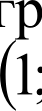 Функция  является   возрастающей   при   п > 1   и  убывающей   при 0 < п < 1. Причём, если п > 1, то log х < 0 при 0 < х < 1 и logg х > 0 при х > 1; если  0 < ‹г < 1, то logg х > 0 при 0 < х < 1 и 1og a х < 0 при> 1.Непрерывна на всей области определения (0;+m).Множеством	значений	функции	у = log a х	является	интервал то		есть	логарифмическая	функция	принимает	все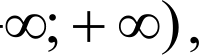 действительные значения.График логарифмической функции имеет вид: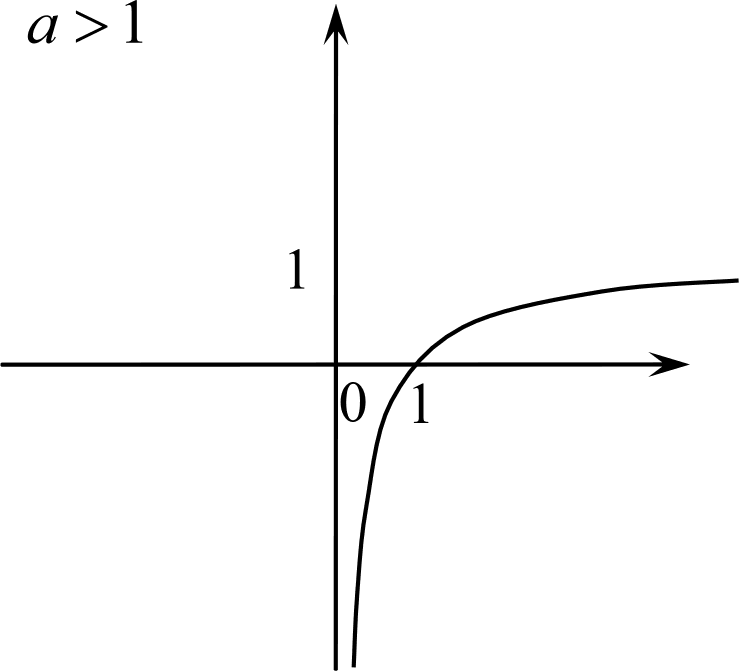 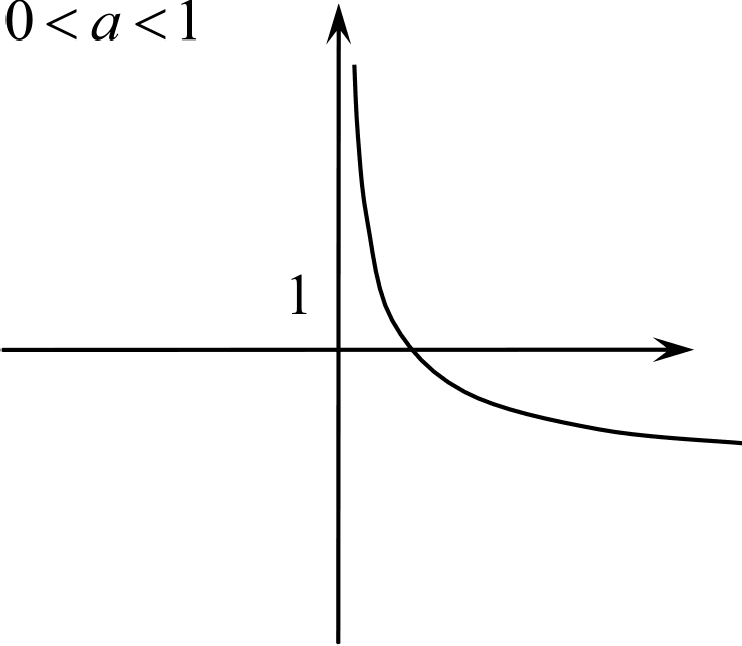 0 1Некоторые тригонометрические формулы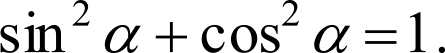 sin(‹r + Д) = sin‹rcosД + sin Дcosm . sin(‹r — Д) = sin mcosД — sin Дcosm . cos(n + Д) = cosn cosД — sin nsin Д. cos(л — Д) = cos‹rcosД + sin лsinД. sin 2s  = 2sin ocos‹r .cos2m = cos' о — sin 2 m ;	cos2m = 1 — 2 sin 2 ‹г;	cos 2s = 2 cos2 m — 1 .1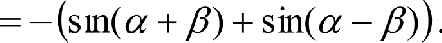 SШDCOSGOSDGOS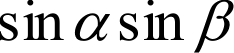 2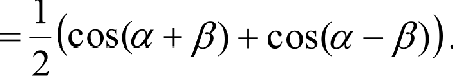 1— COS 4 — 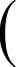 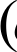 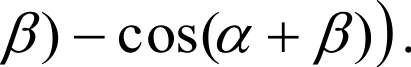 2sin x + sin y = 2sin +	cos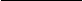 2	2så x — sin y = 2sincos +	2	2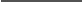 cosa + cosa = 2cos +	cos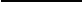 2	2cosa — cosa = —2sin 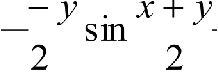 o ctgQ — 1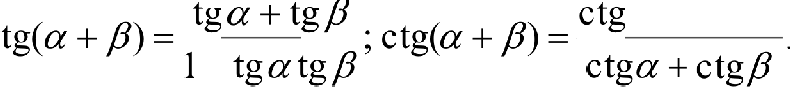 1 +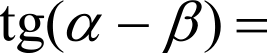 tg2‹r =   2tg‹r	I — tg'	oc'g°ctgp + ictgo — ctgQ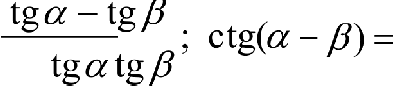 ctg2o = 	—1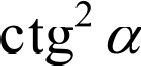 2ctgmsin 2s =    2tg‹r	,  cos2o =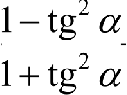 1+ tg' mHpocmeiimue   mpuzouomempu•iecuue ypaaueuu»p	x = (— 1)" arcsinn + w, n z Z,	ecuri m	1,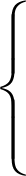 HeT peiueriiiii,	ecn	o  > 1.GOSX=‹7x = + arccos n + 2s,	u c  Z,  ecnH Ø	1, Her peiueiiriii,		ecuH	Ø  > 1.tgx = a	x ——arctgn + m,  n z Z.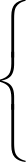 ctgx = ‹re	x = arcctg‹r + m, u c Z.Anzopumm pemeuu	npocmeiimux mpuzouomempuvecuux uepaceucma        YCTHo	saMeHseM	HepaBeHcTBo	ypaBHeHHeM.	UepTHM	epHHHuHyio oKpymHoCTs H oTMeuaeM Ha Heri TOUKH, GOoTBeTcTBym	He ypaBHeHHio.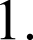 OTMeuaeu   TouxH  oKpymHoCTH,   GOoTBeTcTByio	He   HepaBeHcTBy,   T. e.BI.IpeuxeM cooTBeTcTBym	yio  pyry.KiI3sIBaeM HanpaBueHHe oTcueTa.HaxopHM  Hauauo  pyrH H yron, eMy cooTBeTcTByiouiH .HaxopHM	On,  cOoTBeTcTByioiuHH xoHuy pyrH.3flHHChIBaeM	oTBeT    B   BHpe   npoMewyTKa    c    yueToM nepHopHuHOCTHQyHnuHH.f(х) < g(x)f(х)0,g(x)0.f(х) < g(x)f(х)0,g(x)0.